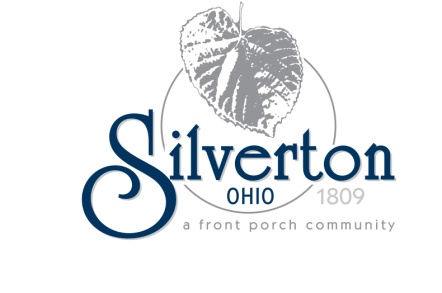 RECORD OF PROCEEDINGSMinutes of the Silverton Village Council MeetingHeld Thursday, September 19, 2013The Council of the Village of Silverton gathered for a business meeting in Council Chambers at 6860 Plainfield Road at 7:00 pm on Thursday, September 19, 2013. Mayor John Smith called the meeting to order.OPENING REMARKS:Mayor Smith led a moment of silent prayer, followed by the Pledge of Allegiance. ROLL CALL:Elected Officials:John Smith, Mayor			PresentNolan Jason, Council			PresentMark Quarry, Council			PresentFrank Sylvester, Council		PresentIdella Thompson, Council		PresentDottie Williams, Council		PresentFranklin Wilson, Council		PresentAlso present:Steve Husemann, Interim Village ManagerBryan Pacheco,  Village SolicitorMeredith George, Clerk of Council Tom Peterson, Finance DirectorMAYOR’S COMMENTS AND GUESTS:Mayor Smith announced the Mayor’s Annual Community Brunch will be held on Saturday, September 28 at 11:00 a.m. at Silverton Paideia Academy. The event is free and open to the public. The public is invited to take a tour of the new building following the brunch.  APPROVAL OF MINUTES FROM PRIOR MEETINGS:Mayor Smith presented the minutes from the August 15, 2013 Council Meeting and the September 5, 2013 Workshop. Mrs. Thompson motioned for approval and was seconded by Mr. Wilson. All members present voted aye. Motion carried by unanimous voice vote. PUBLIC COMMENT:None.
OLD BUSINESS AND GENERAL COMMENTS:None.NEW BUSINESS AND COMMITTEE REPORTS:Village Manager’s ReportPark Usage Procedure Mr. Husemann reported the new shelter at Ficke Park is near completion. A list of Park Usage procedures and rules was sent to Council for their review. Mr. Husemann asked for feedback.Mrs. Thompson asked if there were any past issues with residents providing their credit card number for a deposit. There have been no problems with that procedure. Mr. Jason suggested making the rental fee $100 vs. $95. Mr. Jason felt that a 10 day notice from the Village to rescind the permit was not enough time. Mr. Jason also suggested making the rental fee non-refundable. After some discussion, Council agreed to extend the time frame in which the Village can cancel the permit from 10 to 60 days. The renter may cancel the event prior to 30 days before the event for a full refund. Mr. Husemann will look at nearby communities rental policies to see if there are any other modifications to discuss. Top 40 List Mr. Husemann reviewed his Top 40 List, updating Council on various projects. Mr. Jason mentioned that the vacant school lot needs regular maintenance to keep the image of Stoll Lane intact. Mr. Husemann reported the Village will add the lot to their maintenance schedule. We are trying to let the grass seed get established as long as we can before we cut it. Mrs. Thompson asked how often the recycling dumpster gets emptied. Mayor Smith stated the dumpsters are emptied every Friday. Mr. Quarry asked if the drive entering the Ficke Park lot off of Sibley Avenue could possibly be widened. Mr. Husemann will look into it. 
Mr. Husemann reported a budget retreat will be scheduled in the near future. Mr. Quarry asked about the railroad crossing on Section Road. Mr. Husemann reported the State had arranged two meetings with Mr. Lehmkuhl to discuss the gates and lights at the crossing, but failed to show up for either meeting. They determined that it was not a priority. Consequently, Mayor Smith received a complaint from the Ohio Consumer’s Council about the crossing. Mr. Quarry asked Mr. Husemann to keep pursuing the repairs. The crossing is rough and the brush along the tracks needs to be cleared. Mr. Quarry reported there is a large pothole on Montgomery near Stewart, as well as numerous potholes on Montgomery Road east of Stewart Road in Sycamore Township. Mr. Jason mentioned the sign out in front of the businesses on Montgomery Road that was damaged in a car accident needs to be removed. Mr. Wilson asked about cold patching on Elwynne Drive in the cul-de-sac. Mr. Husemann will speak to Mr. Lehmkuhl about it. Mrs. Williams requested the speed sign be installed on Diehl Avenue. Interim Village Manager Contract Mr. Husemann reported he is facing some health issues, but believes he will be able to see the Village through the next two months and facilitate the selection of the new manager. Clerk of Court Report Mrs. George gave the August 2013 Mayor’s Court Report. Mr. Wilson motioned for approval and was seconded by Mr. Quarry. Motion carried by a unanimous voice vote.    Budget ReportMr. Peterson gave the August 2013 Budget Report. Mr. Wilson motioned to approve the budget report and was seconded by Mr. Quarry. Motion carried by a unanimous voice vote. Committee ReportsMr. Quarry commended the Block Watch on a great fall yard sale.  Mr. Wilson reported the UFB is working on forming committees for various projects and will have more to report next month. Mrs. Williams reported the Fire Board met recently and discussed the budget, acquiring electric cots, and the success of the Silverton National Night Out. Target has indicated an interest in helping sponsor the event next year. Mrs. Thompson reported the Student of the Month program will resume in October. Ms. Fugua, the principal and Ms. Johnson-Towle would like to see Silverton residents utilize the community resource room. For details, contact the school at 363-5400.

INTRODUCTION AND READING OF NEW AND/OR PENDING LEGISLATION:Mrs. George gave the reading of Resolution 13-670 A Resolution Ratifying Employment Contract for Interim Village Manager, Providing for Compensation and Benefits of the Interim Village Manager. Mr. Quarry motioned for passage and was seconded by Mrs. Williams. All members present voted aye. Motion carried. MOTION TO RETIRE TO EXECUTIVE SESSION:At 7:43 pm, Mr. Quarry motioned to retire to Executive Session to consider the appointment, employment, dismissal, discipline, promotion, demotion, or compensation of a public employee per ORC 121.22(G). Mrs. Thompson seconded the motion. A roll call vote was taken. All members present voted aye. Motion carried.MOTION TO ADJOURN MEETING:Motion to adjourn was made by Mr. Wilson and seconded by Mr. Jason. Motion carried by a unanimous voice vote. The meeting adjourned at 8:02 p.m.Respectfully submitted,_____________________________________Meredith L. GeorgeClerk of Council_____________________________________John A. Smith Mayor